COMPROBACIÓN DEL QUORUM Y APROBACIÓN DEL ORDEN DEL DÍA: APROBACIÓN DE ACTAS ANTERIORES:Acta N° 9-2019 del 20 de marzo de 2019.Acta N° 17-2019 del 29 de mayo de 2019ASUNTOS DE TRAMITACIÓN URGENTE:Presupuesto de Operación.  Audiencia al M.Sc. Juan Miguel Herrera Vargas –Apeuna, 9:00 a.m.Nombramiento de Comisión Evaluadora UNA-Redes.Oficio UNA-SCU-ACUE-097-2019.  Transitorio VII del Estatuto Orgánico.ASUNTOS DE COMISIÓN:UNA-CE-CONSACA-DICT-001-2019, Propuesta de modificación del Reglamento del Consejo Académico.UNA-CAE-CONSACA-DICT-005-2019, Informe del Plan Integral para la atención de estudiantes en condición de maternidad-paternidad.ANÁLISIS DE CORRESPONDENCIA RECIBIDA:Aprobación parcial del presupuesto extraordinario Nº 01-2019 de la Universidad Nacional.  A cargo del Dr. Alberto Salom Echeverría.  11:00 a.m.VI. INFORME DE RECTORÍA ADJUNTA Y MIEMBROS DE CONSACATEMAS PENDIENTES DE AGENDAR:N°OficioRecibidoSuscrito porAsuntoFUNDAUNA-D-0159-201903 de junio de 2019Mag. Marjorie Leòn Gómez, Delegada EjecutivaSolicitud de ampliación en la conformación de la Comisión Especial para el PME.UNA-R-OFIC-1555-201929 de mayo del 2019Dr. Alberto Salom Echeverría, RectorSolicita sustitución de M.Sc. Felipe Reyes en la Comisión Estratégica de Tecnologías de la información.CRONOGRAMA DE SESIONES DE CONSACA 2019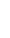 CRONOGRAMA DE SESIONES DE CONSACA 2019CRONOGRAMA DE SESIONES DE CONSACA 2019CRONOGRAMA DE SESIONES DE CONSACA 2019CRONOGRAMA DE SESIONES DE CONSACA 2019CRONOGRAMA DE SESIONES DE CONSACA 2019MESFECHATEMATEMATEMAOBSERVACIONESENERO23Sesión Nº 1: organización de temas de agenda bienal para rendición de cuentas.Sesión Nº 1: organización de temas de agenda bienal para rendición de cuentas.Sesión Nº 1: organización de temas de agenda bienal para rendición de cuentas.30Sesión Nº 2:Sesión Nº 2:Sesión Nº 2:FEBRERO6Sesión Nº 3: Presentación de acciones de tema de Posgrados: Mayela Coto y Francisco Mena  Sesión Nº 3: Presentación de acciones de tema de Posgrados: Mayela Coto y Francisco Mena  Sesión Nº 3: Presentación de acciones de tema de Posgrados: Mayela Coto y Francisco Mena  Taller con Vicedecanos13Sesión Nº 4:-Presentación de acciones de tema Evaluación desempeño docente: Sandra Ovares- - Presentación de acciones de tema: Unidades Académicas, Ana María Hernández.Sesión Nº 4:-Presentación de acciones de tema Evaluación desempeño docente: Sandra Ovares- - Presentación de acciones de tema: Unidades Académicas, Ana María Hernández.Sesión Nº 4:-Presentación de acciones de tema Evaluación desempeño docente: Sandra Ovares- - Presentación de acciones de tema: Unidades Académicas, Ana María Hernández.Taller con Vicedecanos20Sesión en Sede Inter Universitaria de Alajuela – Gira-Situación de la SIUA (30 min)- Aspectos administrativos de Consaca.Sesión en Sede Inter Universitaria de Alajuela – Gira-Situación de la SIUA (30 min)- Aspectos administrativos de Consaca.Sesión en Sede Inter Universitaria de Alajuela – Gira-Situación de la SIUA (30 min)- Aspectos administrativos de Consaca.20Entrega de avance de informes de:-Responsables de temas de la Agenda Bienal -Comisiones permanente y especialesEntrega de avance de informes de:-Responsables de temas de la Agenda Bienal -Comisiones permanente y especialesEntrega de avance de informes de:-Responsables de temas de la Agenda Bienal -Comisiones permanente y especiales27-Presentación de acciones de tema de Posgrados: Mayela Coto y Francisco Mena  -Presentación de acciones de tema de Posgrados: Mayela Coto y Francisco Mena  -Presentación de acciones de tema de Posgrados: Mayela Coto y Francisco Mena  27A la 1:30 pm Asamblea de Fundauna.A la 1:30 pm Asamblea de Fundauna.A la 1:30 pm Asamblea de Fundauna.MARZO6Audiencia al Señor Vicerrector de Administración para los siguientes temas: Improbaciones de la Contraloría General de la República, Recorte al FEES y circular sobre el uso de cajas chicas y fondos especialesAudiencia al Señor Vicerrector de Administración para los siguientes temas: Improbaciones de la Contraloría General de la República, Recorte al FEES y circular sobre el uso de cajas chicas y fondos especialesAudiencia al Señor Vicerrector de Administración para los siguientes temas: Improbaciones de la Contraloría General de la República, Recorte al FEES y circular sobre el uso de cajas chicas y fondos especiales13Organizar los temas de la Agenda Bienal para el 2019Organizar los temas de la Agenda Bienal para el 2019Organizar los temas de la Agenda Bienal para el 201920Sesión en Sede Brunca - GiraSesión en Sede Brunca - GiraSesión en Sede Brunca - Gira27ABRIL3-Propuestas de fechas de Graduación-Propuestas de fechas de Graduación-Propuestas de fechas de Graduación-Laura Molina10Ley de fortalecimiento y sus implicaciones en la UNA. Comisión especial.-Ley de fortalecimiento y sus implicaciones en la UNA. Comisión especial.-Ley de fortalecimiento y sus implicaciones en la UNA. Comisión especial.-17FERIADO – SEMANA SANTAFERIADO – SEMANA SANTAFERIADO – SEMANA SANTA24MAYO1FERIADO – DÍA INTERNACIONAL DEL TRABAJOFERIADO – DÍA INTERNACIONAL DEL TRABAJOFERIADO – DÍA INTERNACIONAL DEL TRABAJO8Carreras itinerantes. Se pasa para el 29 de mayoCarreras itinerantes. Se pasa para el 29 de mayoCarreras itinerantes. Se pasa para el 29 de mayoPor agenda no dio tiempo de atender esta audiencia.1515A la 1:30 pm Asamblea de Fundauna.A la 1:30 pm Asamblea de Fundauna.A la 1:30 pm Asamblea de Fundauna.22Sesión en Sede Chorotega - GiraSesión en Sede Chorotega - GiraSesión en Sede Chorotega - GiraVíctor Julio B.29JUNIO512Taller Sistema de Gestión de la Calidad (Biblioteca del CIDE)Taller Sistema de Gestión de la Calidad (Biblioteca del CIDE)Agustina Cedeño-Rectoría Adjunta.Agustina Cedeño-Rectoría Adjunta.19Carreras itinerantesComunidades epistémicasPrioridades de la Vic. de Vida EstudiantilTaller:  propuesta de Políticas Institucionales de Extensión UniversitariaCarreras itinerantesComunidades epistémicasPrioridades de la Vic. de Vida EstudiantilTaller:  propuesta de Políticas Institucionales de Extensión UniversitariaAlejandro UbauAlberto Rojas, Rectoría AdjuntaDra. Susana Ruiz. VVERoberto Rojas. Coord.: Comisión Asuntos Investigación, Extensión y Producción.Alejandro UbauAlberto Rojas, Rectoría AdjuntaDra. Susana Ruiz. VVERoberto Rojas. Coord.: Comisión Asuntos Investigación, Extensión y Producción.26Plataforma de Estadísticas EstudiantilesPlataforma de Estadísticas EstudiantilesMagaly Rodríguez Registro.Magaly Rodríguez Registro.JULIO3VACACIONES DE MEDIO PERIODOVACACIONES DE MEDIO PERIODO10VACACIONES DE MEDIO PERIODOVACACIONES DE MEDIO PERIODO172431AGOSTO7142121A la 1:30 pm Asamblea de Fundauna.A la 1:30 pm Asamblea de Fundauna.28SETIEMBRE4..111825OCTUBRE29162330NOVIEMBRE66A la 1:30 pm Asamblea de Fundauna.A la 1:30 pm Asamblea de Fundauna.132027DICIEMBRE4TOTAL SESIONES42 sesiones42 sesionesQuitando feriados y receso.  21 de I ciclo y 21 de II cicloAcreditaciones de carrerasDr. Rafael Vindas BolañosEstrategia de Comunicación “La UNA al servicio de Costa Rica”Yadira CerdasEl Fenómeno del Niño y efectos en el país.Dr. Ricardo Sánchez Murillo.  Coord. Lab. Manejo Hídrico.  Esc. Química.Sesión en la Sección Regional Huetar Norte, Campus Sarapiquí.